II GMINNY FESTIWAL POEZJI ŚPIEWANEJ PATRIOTYCZNEJ „BIBLIOTEKOS” MGBP Chorzele 15 MAJA 2018 KARTA ZGŁOSZENIAImię i nazwisko                                ……………. .................................................................................................             Miejscowość (szkoła, klasa)        .......................................................................................................................             Telefon (e-mail)                               .......................................................................................................................             Utwór:		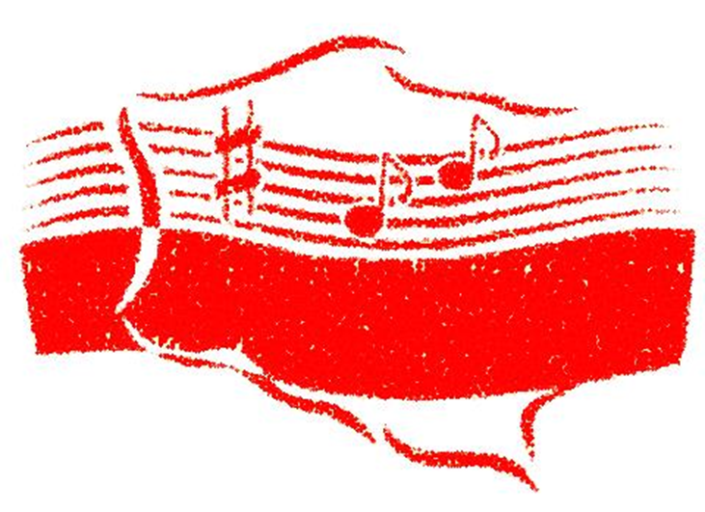 Tytuł:                     .......................................................................................................................   Autor tekstu:      ....................................................................................................................... Autor muzyki:     .......................................................................................................................             Wystąpię (podkreśl odpowiednie):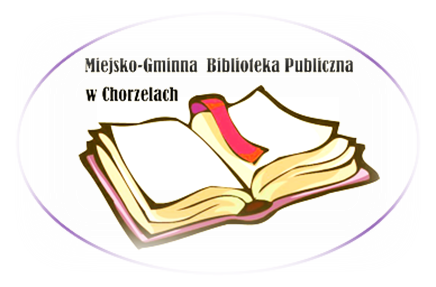 a cappella z akompaniamentem: ............................................... (podaj instrument) z podkładem: ............................................... (podaj nośnik) Wszystkie pola należy czytelnie wypełnić, następnie kartę:zostawić w Miejsko – Gminnej Bibliotece Publicznej w Chorzelach, przy ul. Ogrodowa 7, I Piętro, pokój 6 (poniedziałek – piątek, w godz. 8.00 – 17.00,  sobota, w godz. 8:00 – 14:00),wysłać Pocztą Polską na adres, Miejsko – Gminna Biblioteka Publiczna, ul. Ogrodowa 7, 06-330 Chorzele (można także wrzucić zgłoszenie do skrzynki na listy),wysłać e-mailem na adres: library_chorzele1@gmail.com,wysłać faxem na numer: 29 751 50 05,Uwagi dodatkowe (skreślić niepotrzebne):Wyrażam/nie wyrażam zgodę na nieodpłatną rejestrację przez organizatora prezentacji artystycznych (zdjęcia i nagrania) oraz wykorzystania zgromadzonego materiału do celów własnych w formie publikacji pokonkursowych bądź promocji kolejnych edycji  konkursu.Wyrażam/nie wyrażam zgodę na przetworzenie moich danych osobowych przez organizatora Festiwalu „BIBLIOTEKOS” 
w Chorzelach na cele związane  z  przeprowadzeniem festiwalu, w tym na prezentację moich danych osobowych na portalach społecznościowych oraz stronach internetowych Miejsko – Gminnej Biblioteki Publicznej w Chorzelach zgodnie z warunkami określonymi w Ustawie z dnia 29 sierpnia 1997 r. o ochronie danych osobowych. Oświadczam, że dane przekazuję dobrowolnie.…………………………………………………..                                                                                                                  …………...………………………………….(podpis uczestnika)                                                                                                                                                      (podpis opiekuna prawnego w przypadku osób nieletnich)